АДМИНИСТРАЦИЯ СЛЮДЯНСКОГО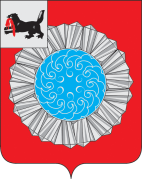 МУНИЦИПАЛЬНОГО РАЙОНАП О С Т А Н О В Л Е Н И Ег. СлюдянкаВ целях организации совместной деятельности органов государственной власти и учреждений Слюдянского муниципального района по вопросам раннего выявления и пресечения фактов жестокого обращения в отношении детей, а также сопровождения и реабилитации пострадавших несовершеннолетних,  на основании статей  22, 31, 44, 47, 49 Устава Слюдянского муниципального района (новая редакция), администрация Слюдянского муниципального районаПОСТАНОВЛЯЕТ:Внести в постановление администрации Слюдянского муниципального района от 26.05.2020 года № 254 «Об утверждении Порядка межведомственного взаимодействия по противодействию жестокому обращению и насилию в отношении несовершеннолетних Слюдянского муниципального района» следующие изменения:Пункт 3 постановления изложить в следующей редакции:               «3. Определить	муниципальным	координатором межведомственного взаимодействия по противодействию жестокому обращению и насилию в отношении несовершеннолетних Слюдянского муниципального района главного специалиста отдела образования муниципального казенного учреждения «Комитет по социальной политике и культуре Слюдянского муниципального района» Крестину Елену Валерьевну».1.2. Состав муниципальной межведомственной группы взаимодействия по противодействию жестокому обращению и насилию в отношении несовершеннолетних  Слюдянского муниципального района, утвержденный приложением 1 к постановлению, утвердить в новой редакции, согласно приложению.2. Разместить настоящее постановление на официальном сайте администрации Слюдянского муниципального района www.sludyanka.ru, комиссия по делам несовершеннолетних и защите их прав в Слюдянском муниципальном районе, в разделе «Документы».3.  Контроль за исполнением настоящего постановления возложить на заместителя мэра Слюдянского муниципального района по социально-культурным вопросам Т.Н.Усачеву.Мэр Слюдянскогомуниципального района                                                                         А.Г. ШульцПриложение к постановлению администрацииСлюдянского муниципального районаот 09.02.2021г.  № 54.Приложение 1к постановлению администрацииСлюдянского муниципального районаот 26.05.2020г. № 254.Состав муниципальной межведомственной группы взаимодействияпо противодействию жестокому обращению и насилию в отношениинесовершеннолетних Слюдянского муниципального районаРуководитель:Усачева Татьяна Николаевна -  заместитель мэра Слюдянского муниципального района по         социально-культурным вопросам.Заместитель руководителя:Чудинова Наталья Юрьевна - председатель МКУ «Комитет по социальной политике и    культуре Слюдянского муниципального района».Секретарь:Крестина Елена Валерьевна - главный специалист отдела образования муниципального                                                   казенного учреждения «Комитет по социальной политике и                                                  культуре Слюдянского муниципального района».Члены группы:Кузьменкова Ирина Владимировна - начальник отдела по обеспечению деятельностикомиссии по делам несовершеннолетних и защите их прав в Слюдянском муниципальном районе.Кобелев Сергей Алексеевич - начальник отдела УУП и ПДН отдела МВД России поСлюдянскому району (по согласованию).Татаринцева Надежда Ивановна - заместитель главного врача по медицинской части                                                   ОГБУЗ «Слюдянская районная больница» (по согласованию).Анганзоров Сергей Алексеевич - врач-психиатр ОГБУЗ «Слюдянская районная                                               больница» (по согласованию).Кыштымова Вера Георгиевна - директор ОГКУ «Управление социальной защитынаселения по Слюдянскому району» (по согласованию).Усова Елена Владимировна – педагог-психолог ОГКУСО «Центр помощи детям, оставшимсябез     попечения     родителей,     Слюдянского     района»     (по согласованию).Игонина Анна Васильевна - заместитель начальника управления - начальник отдела опекии попечительства граждан по Слюдянскому району межрайонного управления министерства социального развития, опеки и попечительства Иркутской области № 1 (по согласованию).Заместитель мэра Слюдянскогомуниципального районапо социально-культурным вопросам     Т.Н. Усачеваот 09.02.2020г. № 54О внесении изменений в постановление администрации Слюдянского муниципального района от 26.05.2020 г. № 254 «Об утверждении Порядка межведомственного взаимодействия по противодействию жестокому обращению и насилию в отношении несовершеннолетних Слюдянского муниципального района»